Задание по математике для обучающихся группы  Б-19Добрый день. Сегодня  продолжаем изучать тему «Обобщение понятия степени», говорить будем о «Степени с рациональным показателем». Для этого  повторяем  материал, данный в пункте 33 «Степень с рациональным показателем» стр.218-221.  Учебник «Алгебра и начала анализа, 10-11», Колмогоров А.Н (учебник прилагается в расписании).  Используя полученные знания, решаем  задания из сборника Дорофеева.Решить задание № 1 в вариантах 62, 66, 70, 71, 81, 89  на стр.52-72.Выполненные задания отправляем мне на эл.почту по адресу  ksp.npet@mail.ru  Срок выполнения задания 23  мая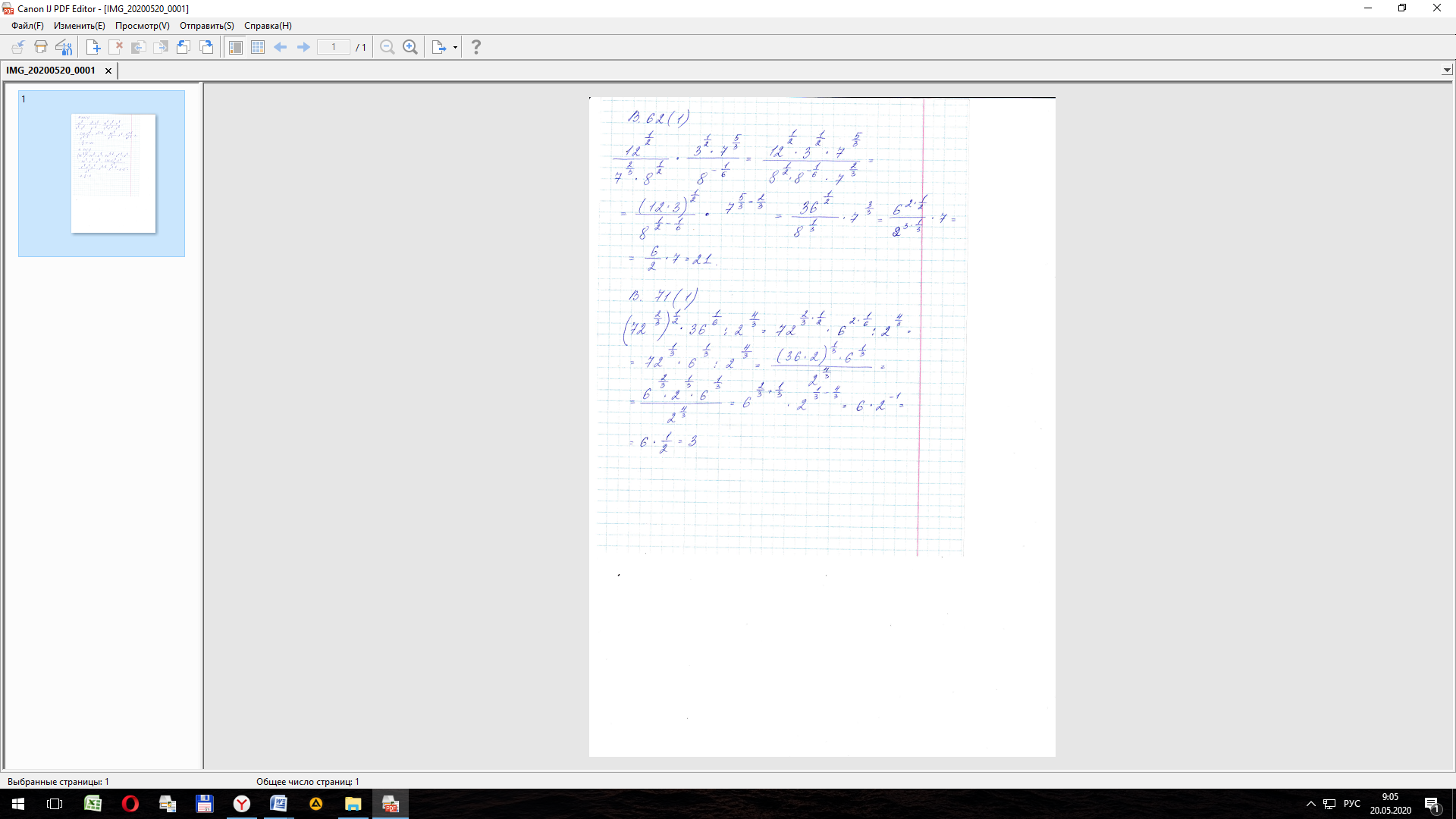 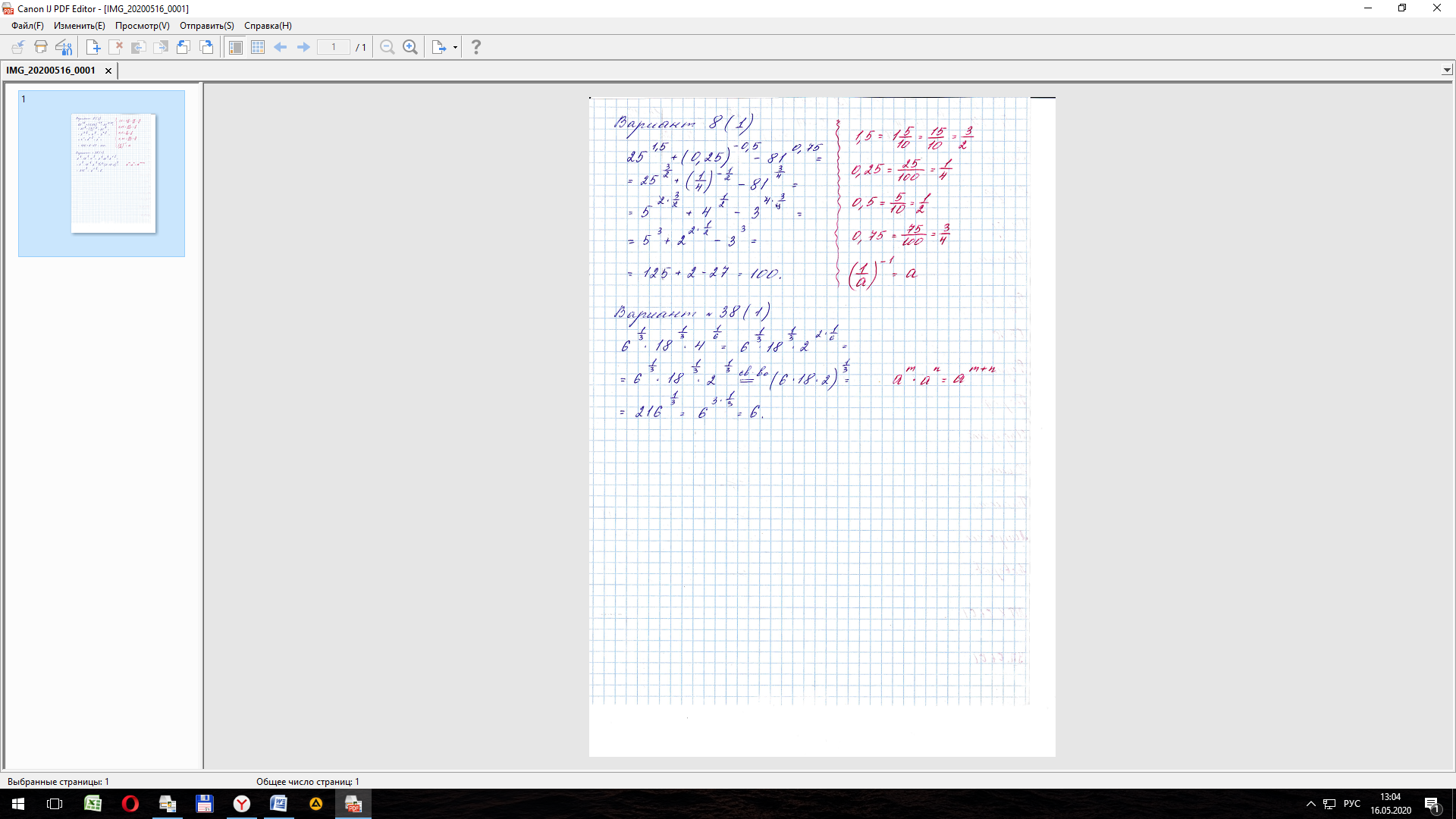 Кроме этого, у вас обязательно должна быть в справочных материалах  таблица степеней и свойства степеней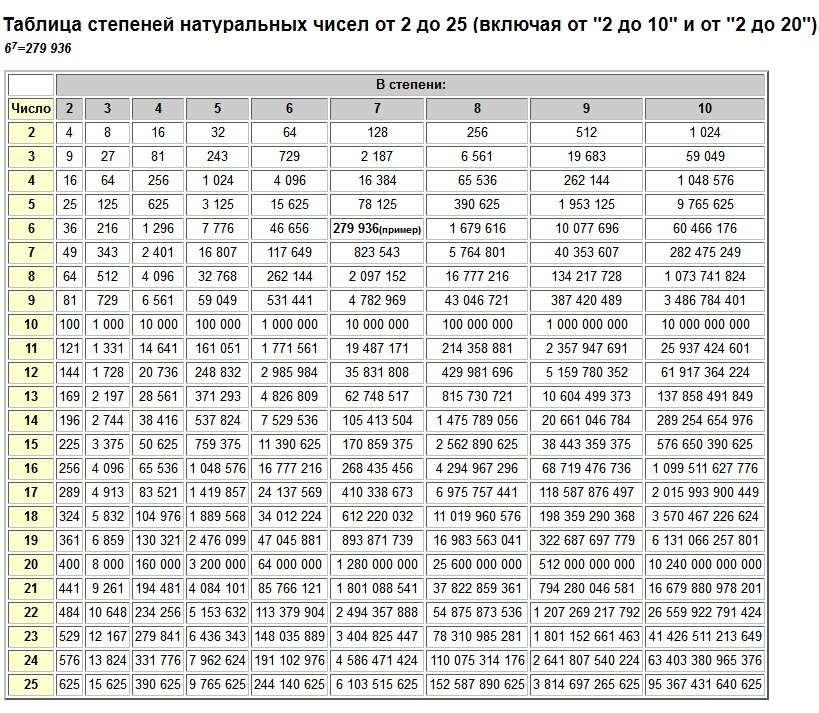 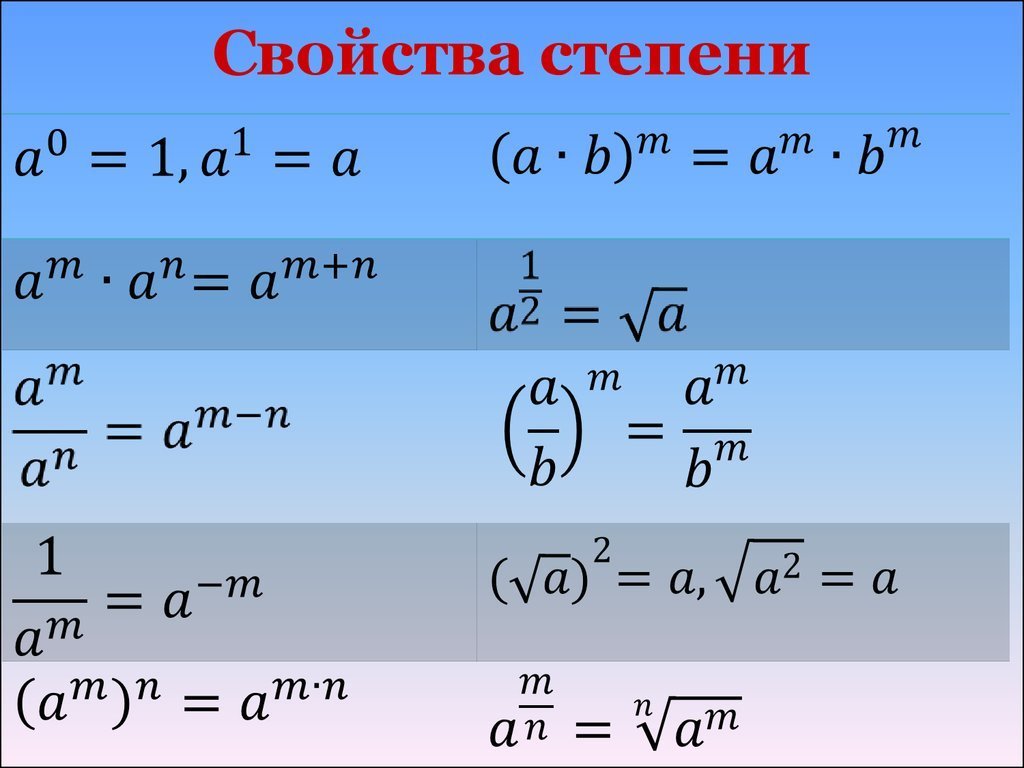 